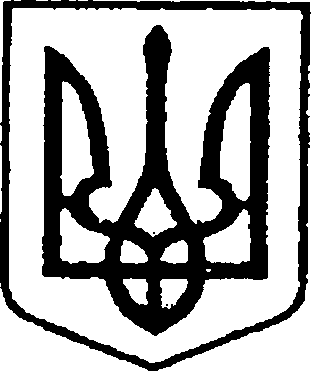                                                 УКРАЇНА   			                                        ЧЕРНІГІВСЬКА ОБЛАСТЬ            Н І Ж И Н С Ь К А    М І С Ь К А    Р А Д А29  сесія VIII скликанняР І Ш Е Н Н Явід 28 березня  2023р.                         м. Ніжин	                                 № 35-29/20235. Організацію виконання даного рішення покласти на першого заступника міського голови з питань діяльності виконавчих органів ради Вовченка Ф.І., начальника Управління комунального майна та земельних відносин Ніжинської міської ради Чернігівської області Онокало І.А.6. Контроль за виконанням даного рішення покласти на постійну комісію міської ради з питань житлово-комунального господарства, комунальної власності, транспорту і зв’язку та енергозбереження (голова комісії –  Дегтяренко В.М.).Міський голова							   	Олександр КОДОЛАВізують:Начальник Управління комунального майна та земельних відносин Ніжинської міської ради		      Ірина ОНОКАЛО Перший заступник міського голови з питань діяльності виконавчихорганів ради                                                     	                        Федір ВОВЧЕНКОСекретар Ніжинської міської ради                       	                Юрій ХОМЕНКОНачальник відділу юридично-кадрового забезпечення апарату виконавчого комітету Ніжинської міської ради    		                                                В`ячеслав ЛЕГАГоловний спеціаліст – юрист відділу бухгалтерськогообліку, звітності та правового забезпечення управліннякомунального майна та земельних відносин Ніжинськоїміської ради					   		       	  Сергій САВЧЕНКОГолова постійної комісії міської ради з питаньжитлово-комунального господарства, комунальноївласності, транспорту і зв’язку та енергозбереження	                                                     Вячеслав ДЕГТЯРЕНКОГолова постійної комісії міської ради з питаньрегламенту, законності, охорони прав і свобод громадян,запобігання корупції, адміністративно-територіальногоустрою, депутатської діяльності та етики                                Валерій САЛОГУБПро включення в перелік об`єктів комунальної власності Ніжинської територіальної громади  квартири № 8 у будинку квартирного типу № 1, за адресою: м. Ніжин, вулиця  Шевченка МПС   Відповідно до статей 25, 26, 42, 59, 60, 73 Закону України «Про місцеве самоврядування в Україні», Регламенту Ніжинської міської ради Чернігівської області, затвердженого рішенням Ніжинської міської ради від 27 листопада 2020 року № 3-2/2020 (зі змінами), враховуючи лист від комунального підприємства «Ніжинське міжміське бюро технічної інвентаризації» від 18 листопада 2022 року про відсутність права власності на квартиру № 8 по вул. Шевченка МПС, буд.1, інформацію з Державного реєстру речових прав на нерухоме майно, технічний паспорт на квартиру № 8 у будинку квартирного типу № 1 по вулиці Шевченка МПС, виготовлений комунальним підприємством «Ніжинське міжміське бюро технічної інвентаризації» 14 лютого 2023 року, лист від заступника міського голови Смаги С.С. від 30 листопада 2022 року № 01.1-24/1926, щодо прийняття квартири № 8 по вулиці Шевченка МПС, 1 до комунальної власності Ніжинської міської ради, міська рада вирішила:1.Включити в перелік об`єктів комунальної власності Ніжинської територіальної громади квартиру № 8 у будинку квартирного типу № 1, за адресою: м. Ніжин, вулиця  Шевченка МПС, загальною площею 60,1 кв.м.2. Уповноважити начальника Управління комунального майна та земельних відносин Ніжинської міської ради Чернігівської області              Онокало І. А. здійснити заходи:2.1. щодо державної реєстрації права комунальної власності Ніжинської територіальної громади  на квартири № 8 у будинку квартирного типу № 1, за адресою: м. Ніжин, вулиця  Шевченка МПС;2.2. замовити незалежну оцінку для постановки на баланс квартири № 8 у будинку квартирного типу № 1, за адресою: м. Ніжин, вулиця  Шевченка МПС.3. Закріпити за Управлінням комунального майна та земельних відносин Ніжинської міської ради (код ЄДРПОУ 43250980) на праві оперативного управління та поставити на баланс підприємства, квартиру № 8 у будинку квартирного типу № 1, за адресою:  м. Ніжин, вулиця  Шевченка МПС.4. Начальнику відділу комунального майна Управління комунального майна та земельних відносин Ніжинської міської ради Чернігівської області Чернеті О.О., забезпечити оприлюднення даного рішення на офіційному сайті Ніжинської міської ради протягом п’яти робочих днів після його прийняття.  